Комитет образования и науки администрации  г. НовокузнецкаМуниципальное бюджетное учреждение дополнительного образования "Детско-юношеская спортивная школа № 3" ДОПОЛНИТЕЛЬНАЯ ПРЕДПРОФЕССИОНАЛЬНАЯ ПРОГРАММА по виду спорта «Легкая атлетика»по дисциплинам: «Спортивная ходьба» и «Многоборье»для обучающихся  9 - 18 лет срок реализации программы 8 лет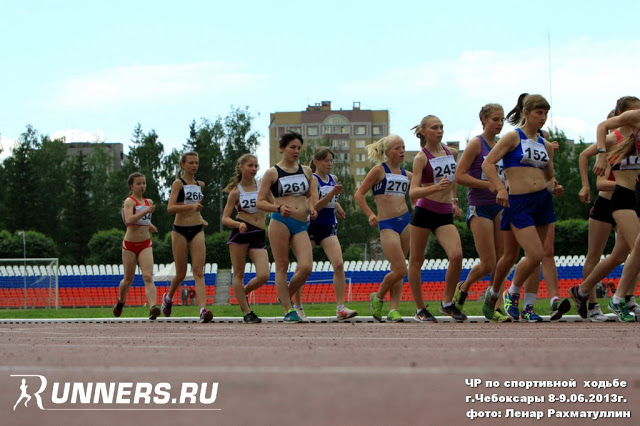 Новокузнецк, 2016	Приложение № 3 	к дополнительной 		предпрофессиональной 	программе по циклическим, 	скоростно-силовым видам 	спорта и многоборьюКомитет образования и науки администрации г. НовокузнецкаМуниципальное бюджетное учреждение дополнительного образования "Детско-юношеская спортивная школа № 3" 	УТВЕРЖДАЮ	Директор МБУ ДО ДЮСШ № 3	__________ Д.И. Пожаркин		01.09.2016 г.ДОПОЛНИТЕЛЬНАЯ ПРЕДПРОФЕССИОНАЛЬНАЯ ПРОГРАММА по виду спорта «Легкая атлетика»по дисциплинам: «Спортивная ходьба» и «Многоборье»для обучающихся  9 - 18 лет срок реализации программы 8 летОбсуждено на заседании 	Принято педагогическим методического совета	советомПротокол № 1 от 01.09.2016 г.	Протокол № 1 от 01.09.2016 г.Разработчики программы:Мелентьева О.А., Мелентьев С.Н. – тренеры-преподаватели по спортивной ходьбе;Шерер И.Г. – тренер-преподаватель по многоборью;Афонина Л.Е.- методистНовокузнецк, 2016АННОТАЦИЯДополнительная предпрофессиональная программа по легкой атлетике (далее - Программа) включает программу обучения по двум дисциплинам легкой атлетики – спортивная ходьба и многоборье и учитывает Федеральный стандарт спортивной подготовки по легкой атлетике, утвержденный приказом  № 220 Министерства спорта России от 24.04.2013 года, с изменениями, утвержденными приказом № 133 Министерства спорта России от 16 февраля 2015 года. Программа по легкой атлетике разработана в соответствии и с учетом основных положений и требований нормативных правовых актов и законодательства в сфере образования, физической культуры и спорта России, а также санитарно-эпидемиологических правил и нормативов (СанПиН).Программа является нормативным документом, регламентирующим работу тренеров-преподавателей, и основным документом при организации и проведении занятий по легкой атлетике в учреждении. Программа предусматривает формирование высокого уровня физической и функциональной подготовленности обучающихся, освоение допустимых тренировочных и соревновательных нагрузок, совершенствование техники и тактики, соревновательного опыта. В программе представлены средства общей и специальной физической, технической, тактической, психологической подготовки, инструкторской и судейской практики обучающихся, система контроля и зачетные требования.1. Учебный план. «Легкая атлетика»1.1. Учебный план. «СПОРТИВНАЯ ХОДЬБА» (36 недель в год)1.2. Учебный план. «МНОГОБОРЬЕ» (36 недель в год)Предметные области Этапы подготовкиЭтапы подготовкиЭтапы подготовкиЭтапы подготовкиЭтапы подготовкиЭтапы подготовкиЭтапы подготовкиПредметные области Начальная подготовка (НП)Начальная подготовка (НП)Тренировочный этап (ТЭ)Тренировочный этап (ТЭ)Тренировочный этап (ТЭ)Тренировочный этап (ТЭ)Тренировочный этап (ТЭ)Предметные области Год обучения/кол-во часов в неделюГод обучения/кол-во часов в неделюГод обучения/кол-во часов в неделюГод обучения/кол-во часов в неделюГод обучения/кол-во часов в неделюГод обучения/кол-во часов в неделюГод обучения/кол-во часов в неделюПредметные области 1 год/6 часСвыше года/6 час1 год/9 час2 год/9 час3 год/16 час4 год/16 час5 год/16 час1. Теория  и методика  физической культуры и спорта66668882. Общая физическая подготовка1571541801502602402103. Специальная физическая подготовка157154384690961024. Техническая подготовка343656661181241365. Тактическая, подготовка121220265056606. Психологическая подготовкаВ сетку часов не входитВ сетку часов не входитВ сетку часов не входитВ сетку часов не входитВ сетку часов не входитВ сетку часов не входитВ сетку часов не входит7. Инструкторская  и судейская практика22468888.  Медицинское обследование  и восстановительные мероприятия--6668109. Контрольные испытания.335688810. Участие в соревнованиях23912282834Всего:216216324324576576576Предметные области Этапы подготовкиЭтапы подготовкиЭтапы подготовкиЭтапы подготовкиЭтапы подготовкиЭтапы подготовкиЭтапы подготовкиЭтапы подготовкиЭтапы подготовкиЭтапы подготовкиЭтапы подготовкиПредметные области Начальная подготовка (НП)Начальная подготовка (НП)Начальная подготовка (НП)Начальная подготовка (НП)Начальная подготовка (НП)Тренировочный (Т)Тренировочный (Т)Тренировочный (Т)Тренировочный (Т)Тренировочный (Т)Тренировочный (Т)Предметные области Год обучения/кол-во часов в неделюГод обучения/кол-во часов в неделюГод обучения/кол-во часов в неделюГод обучения/кол-во часов в неделюГод обучения/кол-во часов в неделюГод обучения/кол-во часов в неделюГод обучения/кол-во часов в неделюГод обучения/кол-во часов в неделюГод обучения/кол-во часов в неделюГод обучения/кол-во часов в неделюГод обучения/кол-во часов в неделюПредметные области 1 год/6 час2 год/6 час2 год/6 час2 год/6 час3 год/6 час1 год/9 час2 год/9 час3 год/16 час4 год/  16 час4 год/  16 час5 год/16 час1. Теория  и методика  физической культуры и спорта10 66666666662. Общая  физическая подготовка111107107107486760906464603. Специальная физическая подготовка475050507096852312082082004. Техническая подготовка2023232350821001501551551555.  Тактическая  подготовка8888122525466969696. Психологическая подготовкаВ сетку часов не входитВ сетку часов не входитВ сетку часов не входитВ сетку часов не входитВ сетку часов не входитВ сетку часов не входитВ сетку часов не входитВ сетку часов не входитВ сетку часов не входитВ сетку часов не входитВ сетку часов не входит7.Инструкторская  и судейская практика224661818213232328. Медицинское обследование и восстановительные мероприятияВ сетку часов не входитВ сетку часов не входитВ сетку часов не входитВ сетку часов не входитВ сетку часов не входитВ сетку часов не входитВ сетку часов не входитВ сетку часов не входитВ сетку часов не входитВ сетку часов не входитВ сетку часов не входит9.  Контрольные испытания6668888866610.  Участие  в соревнованиях 1212121616222224364848Всего:216216216216216324324576576576576